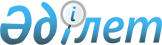 Об организации и обеспечении проведения приписки к призывному участку в 2016 году на территории города Актобе
					
			С истёкшим сроком
			
			
		
					Решение акима города Актобе Актюбинской области от 18 ноября 2015 года № 15. Зарегистрировано Департаментом юстиции Актюбинской области 11 декабря 2015 года № 4633. Срок действия решения – до 1 января 2017 года      В соответствии с подпунктом 13) пункта 1 статьи 33 Закона Республики Казахстан от 23 января 2001 года № 148 "О местном государственном управлении и самоуправлении в Республике Казахстан", статьей 16 Закона Республики Казахстан от 16 февраля 2012 года № 561-IV "О воинской службе и статусе военнослужащих", постановлением Правительства Республики Казахстан от 27 июня 2012 года № 859 "Об утверждении Правил ведения воинского учета военнообязанных и призывников" аким города Актобе РЕШИЛ:

      1. Организовать и обеспечить проведение приписки к призывному участку республиканского государственного учреждения "Управление по делам обороны города Актобе" граждан мужского пола 1999 года рождения, которым в год приписки исполняется семнадцать лет, а также граждан старших возрастов, не прошедших ранее приписку, проживающих постоянно или временно на территории города Актобе, в период с января по март 2016 года.

      2. Начальнику республиканского государственного учреждения "Управление по делам обороны города Актобе" принять меры по обеспечению организованного проведения приписки граждан к призывному участку, о результатах приписки информировать акима города к 11 апреля 2016 года.

      3. Контроль за выполнением настоящего решения возложить на заместителя акима города А.Арынгазиеву и начальника республиканского государственного учреждения "Управление по делам обороны города Актобе" К.Сундетова.

      4. Настоящее решение вводится в действие по истечении десяти календарных дней после дня его первого официального опубликования. 


					© 2012. РГП на ПХВ «Институт законодательства и правовой информации Республики Казахстан» Министерства юстиции Республики Казахстан
				
      Аким города

Б.Сағын
